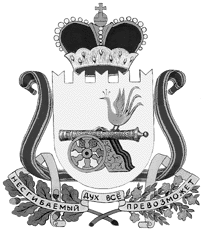 администрация муниципального образования«Вяземский район» смоленской областиПОСТАНОВЛЕНИЕот 20.02.2020 № 267В соответствии с решением Вяземского районного Совета депутатов                           от 28.12.2016 № 138 «Об утверждении Положения об Общественном совете муниципального образования «Вяземский район» Смоленской области», руководствуясь Уставом муниципального образования «Вяземский район» Смоленской области,Администрация муниципального образования «Вяземский район» Смоленской области постановляет:1. Утвердить одну треть состава Общественного совета муниципального образования «Вяземский район» Смоленской области:- Глушко Василий Васильевич - выдвинут Вяземским районным отделением Смоленского областного отделения Всероссийской общественной организации ветеранов «БОЕВОЕ БРАТСТВО»;- Григорьев Олег Станиславович – выдвинут Территориальным объединением работодателей «Вяземский Союз промышленников и предпринимателей»;- Зимина Елена Павловна- выдвинута Вяземской городской организацией СОО ВОИ;- Тыщенко Анатолий Григорьевич – выдвинут Вяземской районной общественной организацией Смоленской областной общественной организации ветеранов (пенсионеров) войны, труда, вооруженных Сил и правоохранительных органов.2. Опубликовать настоящее постановление в газете «Вяземский вестник» и разместить на сайте Администрации муниципального образования «Вяземский район» Смоленской области.Глава муниципального образования«Вяземский район» Смоленской области                                                   И.В. ДемидоваВизы:Начальник юридического отдела					В.П. Березкина		«____»_____________Главный специалист							Л.В. Икатова     		«____»______________Исп. Заместитель Главымуниципального образования«Вяземский район» Смоленской области					О.М. Лукина		«____»______________5-58-66 Разослать: О.М. Лукиной,  Вяземскому районному Совету дететатов, Р.С. Березкину, С.А. Панченковой, А.В. Немцеву, Л.В. СаньковойЭкз. 6.Об утверждении одной третьей состава Общественного совета муниципального образования «Вяземский район» Смоленской области